Technical Advisory Committee (TAC) meeting notice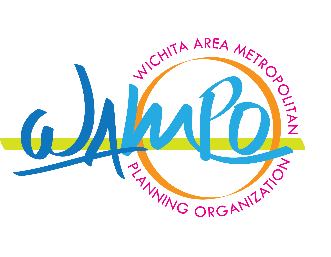 Monday, June 28, 2021 at 10:00 am: Hybrid MeetingPlease call us at 316.779.1321 at least 48 hours in advance if you require special accommodations to participate in this meeting.We make every effort to meet reasonable requests.Meeting Agenda[Note: Meeting agenda is subject to change during the meeting.]Chad Parasa, TAC SecretaryJune 21, 2021Location =Or, Online  =271 W. 3rd Street, Ste. 203 (2nd Floor), Wichita, Kansas  67202Location =Or, Online  =https://global.gotomeeting.com/join/655941037Page Numbers (in this packet)Welcome Regular BusinessApproval of June 28, 2021 AgendaApproval of May 24, 2021 MinutesDirector’s ReportOverviewBike Ped Counts – September 23 & 25Public CommentsNew BusinessUpdate: Commuter-flow patterns in the WAMPO regionJordan Silvers, WAMPOUpdate: CRRSAA federal funds Call for ProjectsNick Flanders, WAMPODiscussion: Projects Evaluation Methodology & Scoring CriteriaCommittee Reports/UpdatesSafety & Health Committee update, Elizabeth AblahActive Transportation Committee, Alan Kailer & Jack BrownOther BusinessAdjournmentWAMPO Area Population TrendsPage 1Pages 2 to 6Page 7Page 8Pages 9 to 83Pages 84 to 110Pages 111 to 151Pages 152 to 154